7.–9. TAITAJA7.–9. TAITAJAOsaan käyttää tarkoituksenmukaisesti erilaisia laitteita (PC, Chromebook, mobiililaite) opiskelussa.Osaan käyttää yhtä tai useampaa digitaalista ympäristöä (esim. Peda.net, O365, GWE).Osaan pitää pilvipalveluympäristöni järjestyksessä (esim. kansiointi aiheen/sisällön mukaan).Osaan tallentaa tiedostoja sekä laitteelle (PC, mobiililaite) että pilvipalveluun (esim. O365, GWE).Osaan siirtää tai kopioida tiedoston toiseen sijaintiin/laitteeseen (laite – pilvipalvelu – laite).Osaan käyttää pilvipalvelun (esim. O365, GWE) eri omaisuuksia (esim. jakaminen, käyttöoikeuksien hallinta, tiedoston luominen, tiedoston hakeminen/etsiminen).Osaan käyttää pikanäppäinkomentoja (esim. Ctrl + C/V/X, Chromebook-toiminnot).Osaan käyttää helppokäyttötoimintoja (esim. sanelu, teksti puheeksi, kielenkääntäjät).Osaan päätellä tiedostoformaatista, millä ohjelmalla/sovelluksella tiedostoa voi käsitellä.Osaan kirjoittaa sujuvasti eri laitteilla.7.–9. TEKIJÄ7.–9. TEKIJÄOsaan valita sopivan välineen/sovelluksen/ohjelman oman työn tekemiseen.Osaan sujuvasti muokata ja käyttää tekstinkäsittelyohjelman (esim. Word, Docs) erilaisia ominaisuuksia.Osaan tehdä jäsennellyn esityksen esitysgrafiikalla (esim. PowerPoint, Slides, SWAY).Osaan tehdä laskentataulukon ja diagrammin (esim. Excel, Sheets).Osaan muokata (esim. iMovie, Win10 kuvat) ja jakaa (esim. OneDrive, Drive, Stream, YouTube) ottamiani kuvia, videoita ja äänitteitä monipuolisesti.Osaan esittää tietoa visuaalisesti käsitekartan/infograafin avulla tai median keinoin (esim. animaatio).Osaan tuottaa erilaisia mediasisältöjä (esim. traileri, podcast).Osaan tuottaa ja muokata erilaisia sisältöjä yhteistyössä digitaalisella alustalla.Osaan arvioida omaa tuottamisprosessiani.Osaan käyttää ohjelmoidessa peräkkäisiä, toistuvia ja ehdollisia toimintoja sekä muuttujia.Osaan perusasiat yhdestä tekstipohjaisesta ohjelmointikielestä.Osaan ohjelmointia erilaisilla välineillä käyttäen hyödyksi ongelmanratkaisua ja soveltaen matematiikan taitoja (esim. ViLLE, micro:bit/Arduino).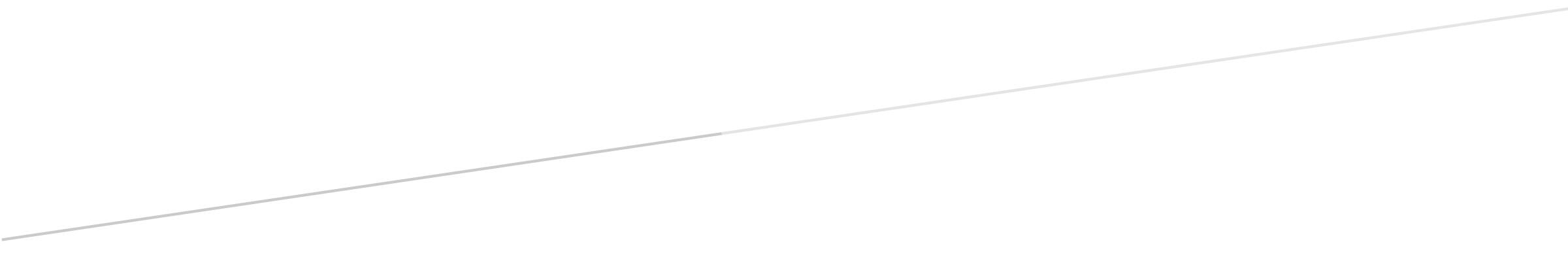 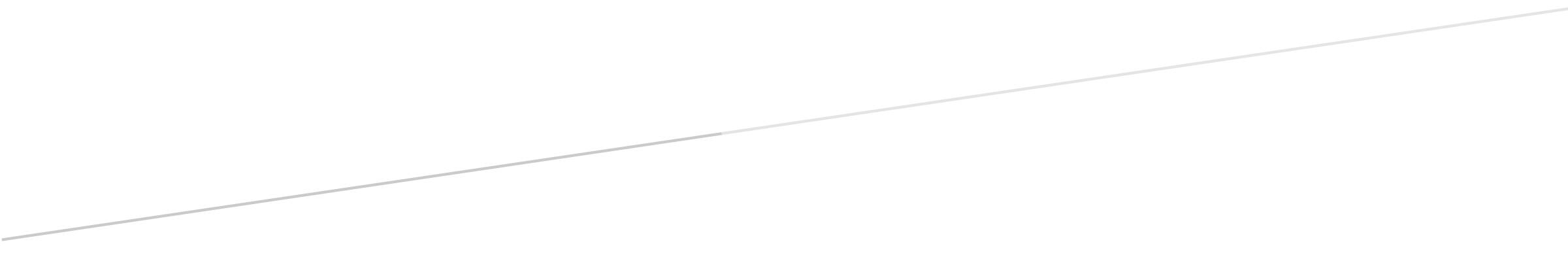 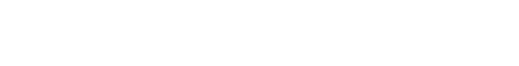 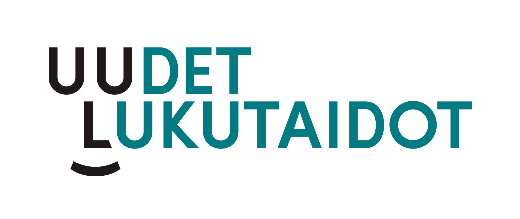 